Bus Timetables 2018/19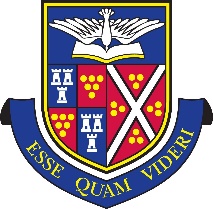 St Ives Bus ServiceChildren must be at the bus stop 5 minutes prior to the scheduled departure time.All timings are subject to traffic conditionsBus timings will be monitored and revised if necessary to ensure pupils arrive in school on time.AMMonday - FridayMonday - FridaySt Erth -Saltings Park and Ride Car Park LelantDeparting07.35Hayle – McDonald’sDeparting07.42Camborne – Premier InnDeparting07.50Prep SchoolArriving08.15Senior School – Old Sports HallArriving08.35PMMonday - ThursdayFridayPrep SchoolDeparting16:5015.45Senior School – Old Sports HallDeparting17.1516.05Camborne Premier InnArriving17.4516.30Hayle – McDonaldsArriving17.5216.37St Erth -Saltings Park and Ride Car Park  LelantArriving18.0016.45